Name_______________________________  Date___________ Class__________A Ordering Negative and Positive Integers Independent1. Part A: Graph the integers on the number line.4, -6, 0, 8, -9, 1, -3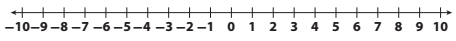 Part B: Order the integers from least to greatest._________________________________________________________________ 2. Part A: Graph the integers on the number line.-6, 4, 7, -10, 5, 2, -7Part B: Order the integers from least to greatest._________________________________________________________________ Graph the temperature for each city on the number line.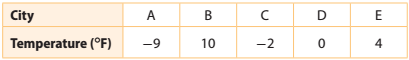 Part A: Graph the integers on the number line.Part B: Order the integers from least to greatest._________________________________________________________________ Part C: Answer the following questions based on the temperature Which city was coldest?__________________ Which city was warmest?____________4. Graph the temperature for each city on the number line.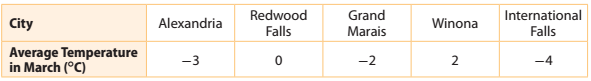 Part A: Graph the integers on the number line.Part B: Order the integers from least to greatest._________________________________________________________________ Part C: Answer the following questions based on the temperature Which city was coldest?__________________ Which city was warmest?____________A hockey league tracks the plus-minus records for each player. A plus-minus record is the difference in even strength goals for and against the team when a player is on the ice. The following table lists the plus-minus values for several hockey players.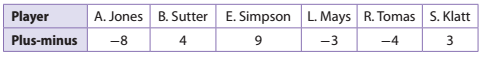 Part A: Graph the integers on the number line.Part B: Order the integers from least to greatest._________________________________________________________________ For a stock market project, five students each invested pretend money in one stock. They tracked gains and losses in the value of that stock for one week. In the following table, a gain is represented by a positive number and a loss is represented by a negative number.      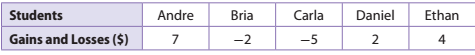 Part A: Graph the integers on the number line.Part B: Order the integers from least to greatest._________________________________________________________________ Name_______________________________  Date___________ Class__________B Ordering Negative and Positive Integers IndependentGraph the temperature for each city on the number line.Part A: Graph the integers on the number line.Part B: Order the integers from least to greatest._________________________________________________________________ Part C: Answer the following questions based on the temperature Which city was coldest?__________________ Which city was warmest?____________2. Graph the temperature for each city on the number line.Part A: Graph the integers on the number line.Part B: Order the integers from least to greatest._________________________________________________________________ Part C: Answer the following questions based on the temperature Which city was coldest?__________________ Which city was warmest?____________A hockey league tracks the plus-minus records for each player. A plus-minus record is the difference in even strength goals for and against the team when a player is on the ice. The following table lists the plus-minus values for several hockey players.Part A: Graph the integers on the number line.Part B: Order the integers from least to greatest._________________________________________________________________ For a stock market project, five students each invested pretend money in one stock. They tracked gains and losses in the value of that stock for one week. In the following table, a gain is represented by a positive number and a loss is represented by a negative number.      Part A: Graph the integers on the number line.Part B: Order the integers from least to greatest._________________________________________________________________ The table lists the lowest elevation for several countries. A negative number means the elevation is below sea level, and a positive number means the elevation is above sea level. Compare the lowest elevation for each pair of countries. **Hint: use the signs < or >.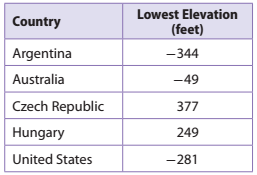 